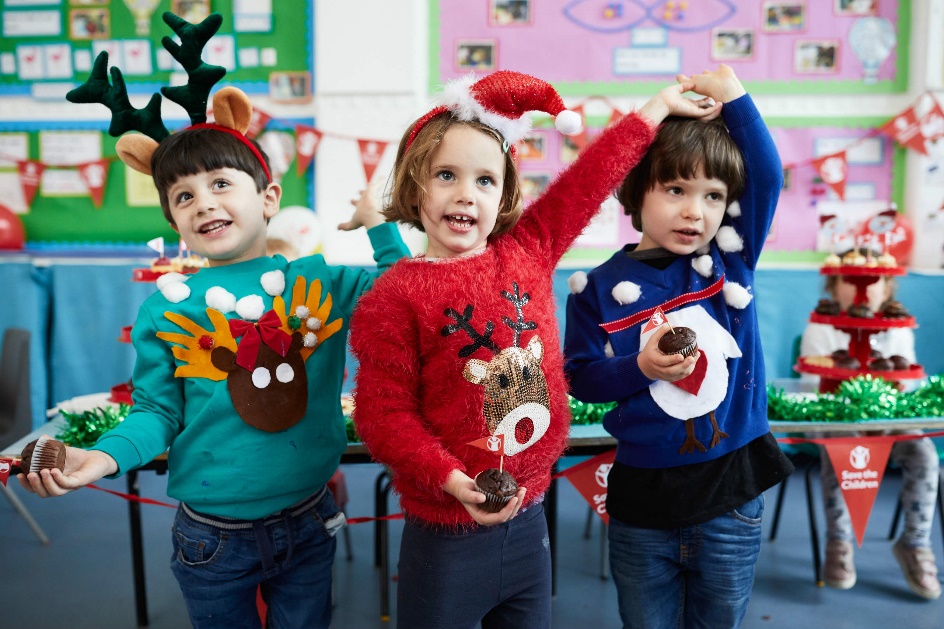 A big thank you from your Pupil Council